7 класс :               1. Повторить понятие о векторной графике и растовом изображении с книги                  2. Изобразить рисунок , указанный на фотографии в программе Paint                  3.  Выполнить тест с ЯКласс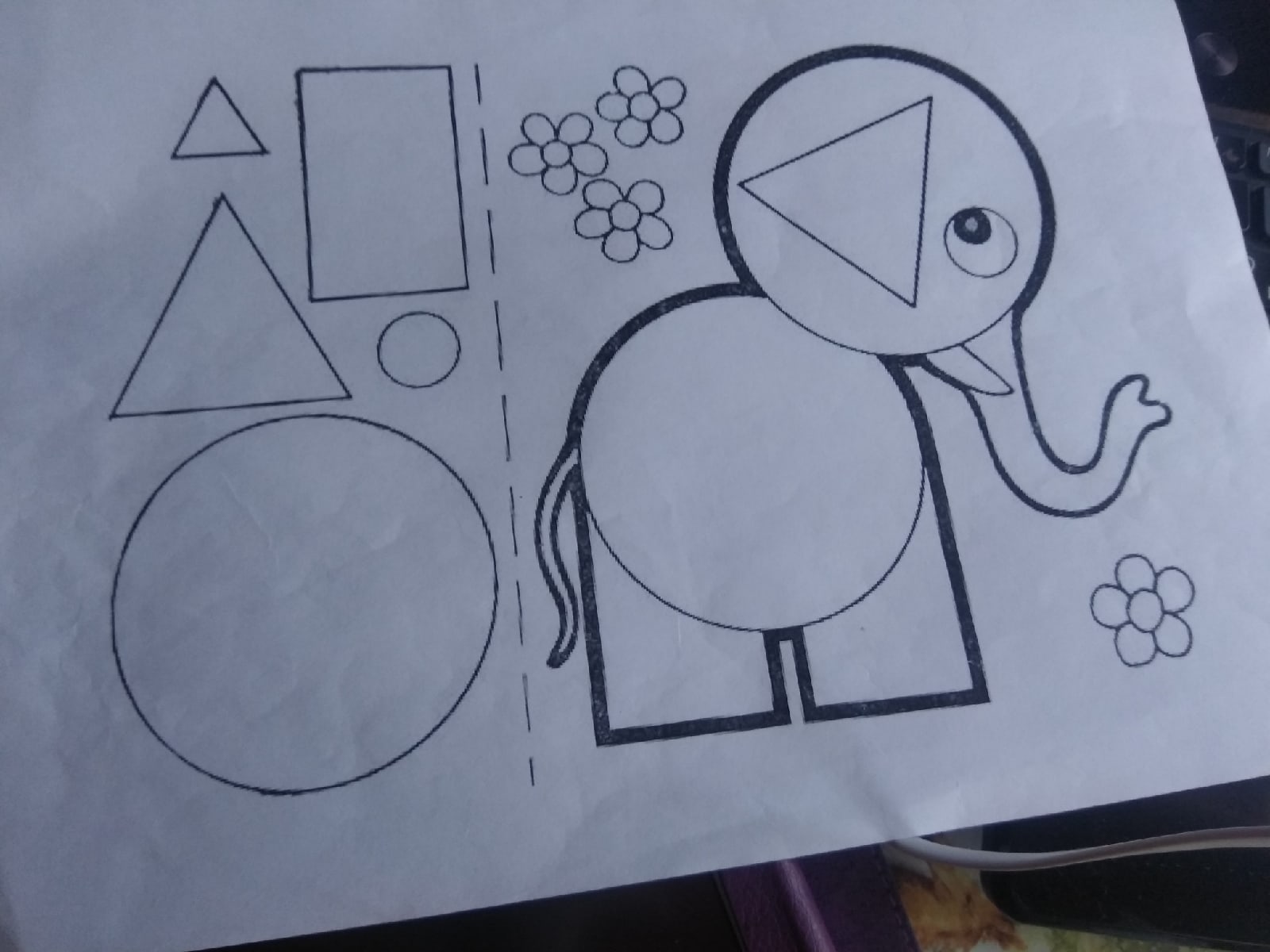 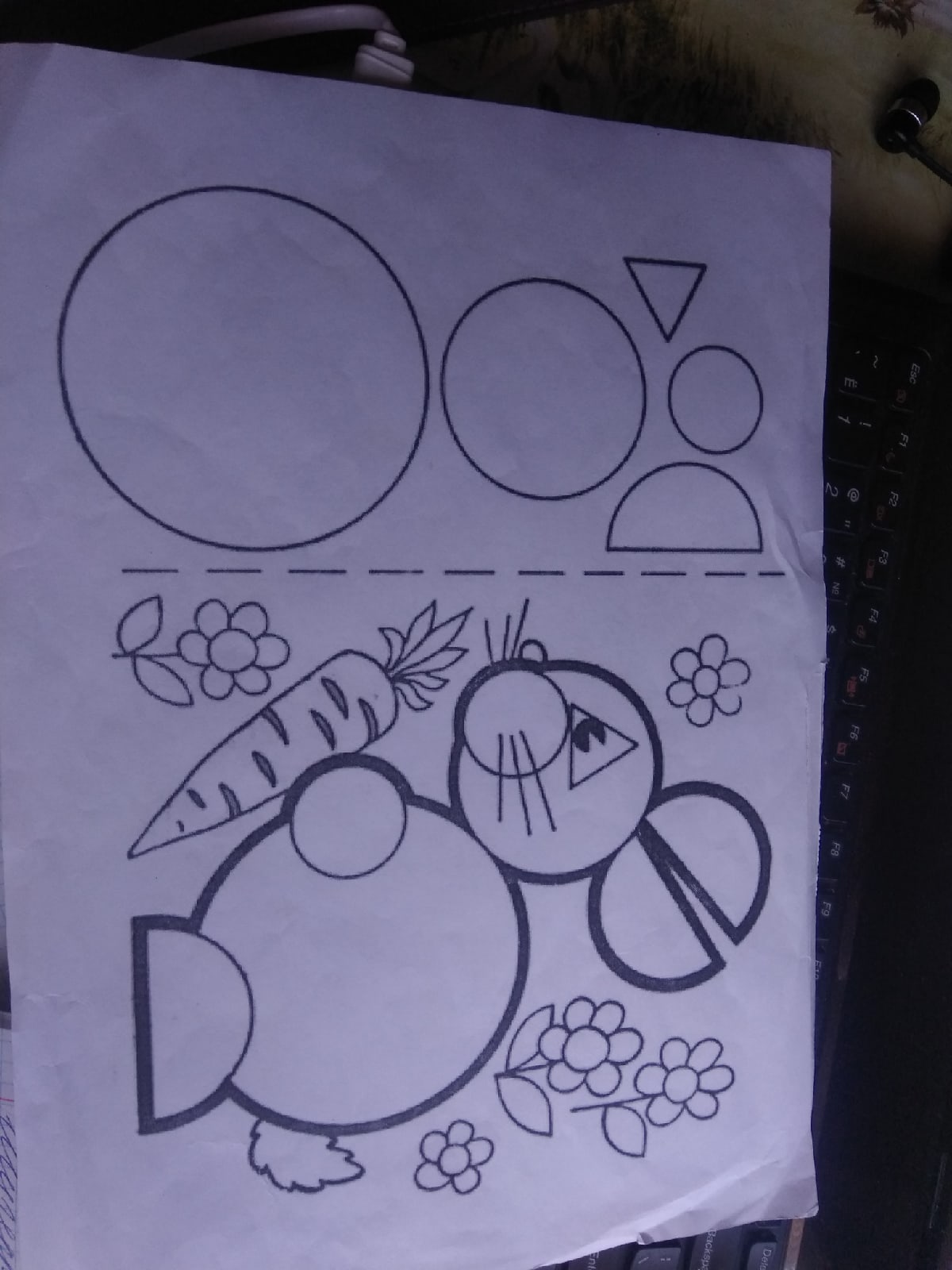 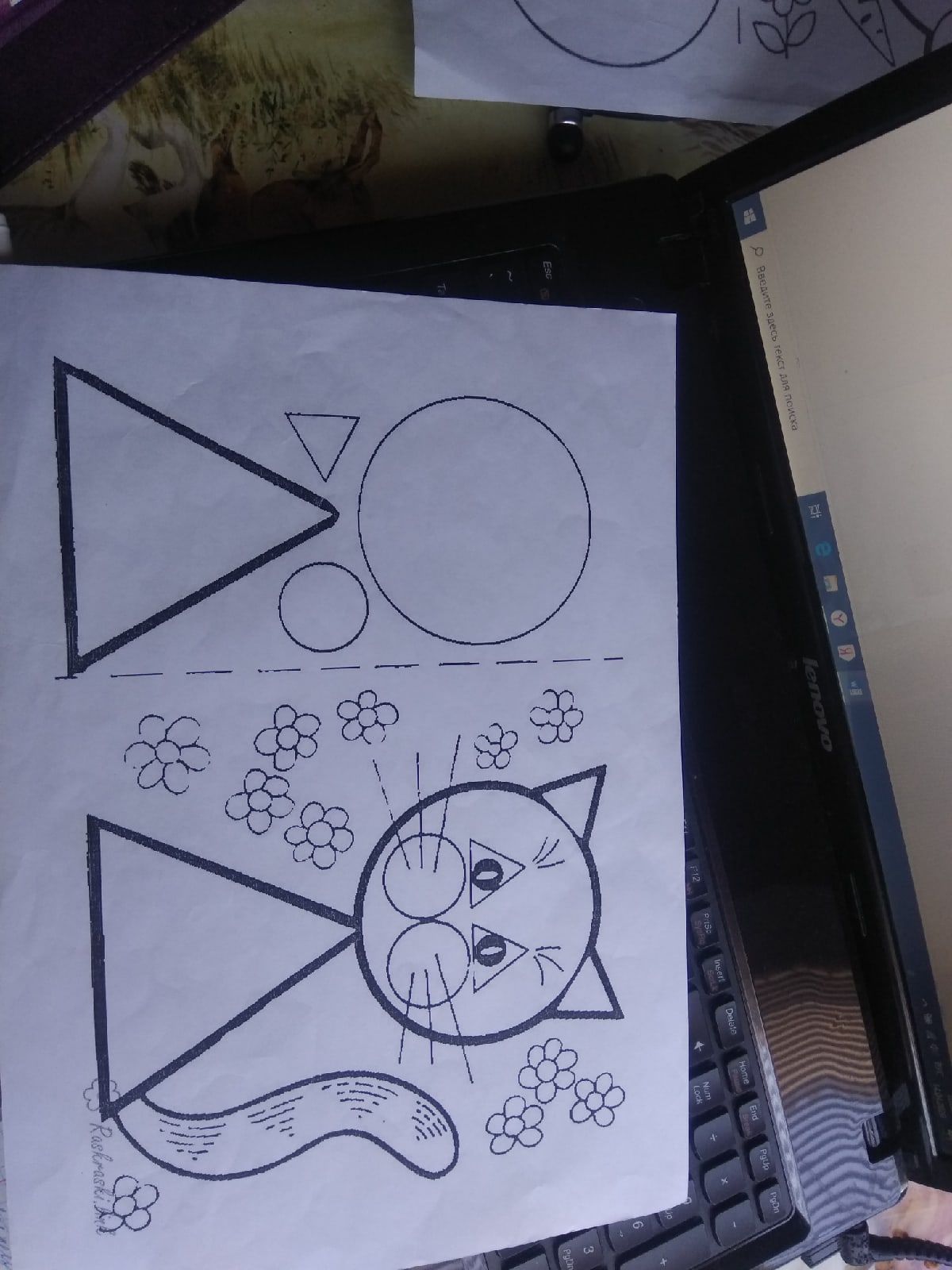 8 классПовторить программу Word Научиться вставлять в программу Word формулы Вставить данные формулы 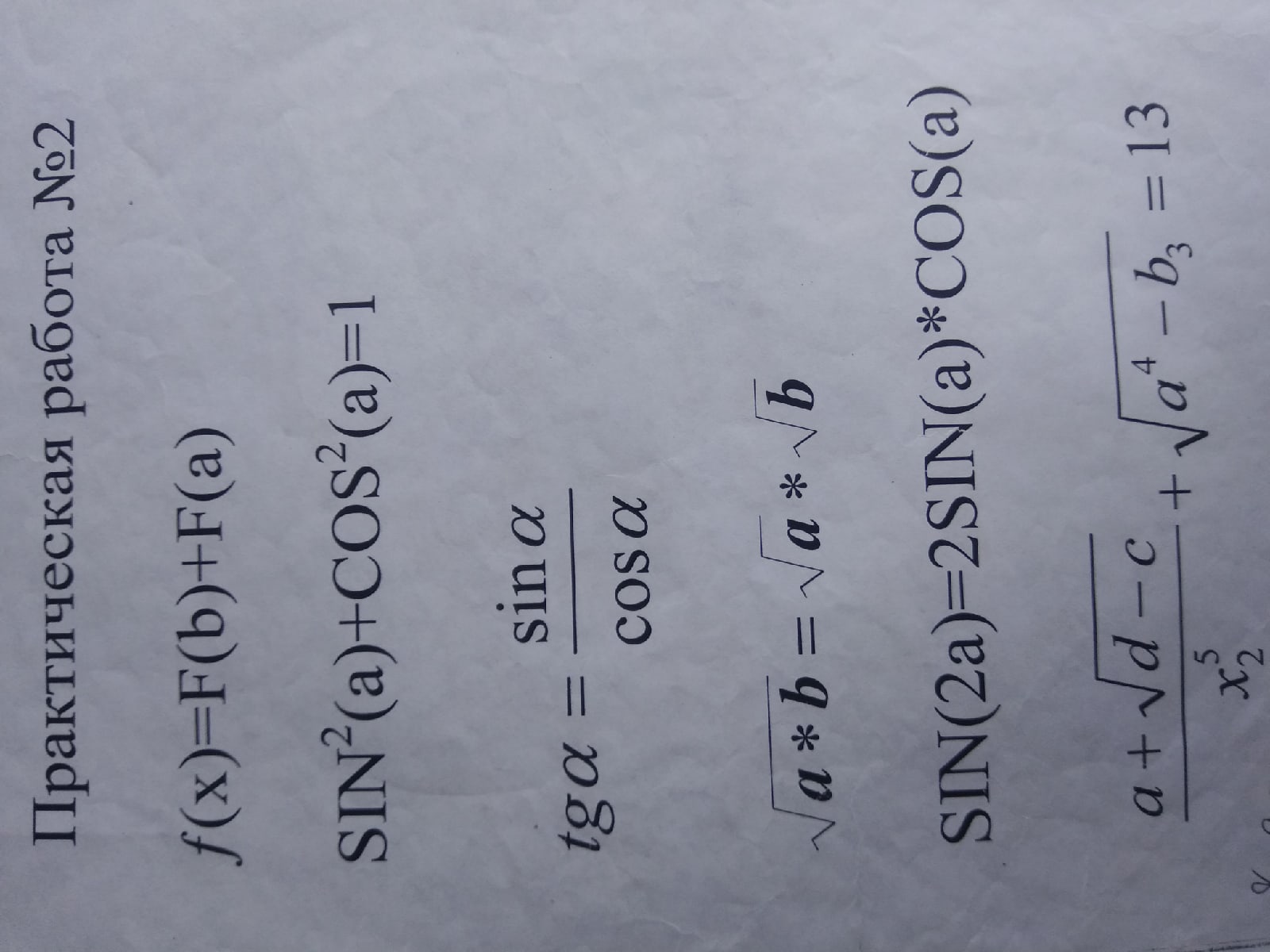 9 класс Выполнить тест с портала ЯКлассклассВыполнить тест с портала ЯКлассПовторить программу Exсel Выполнить практическую работу 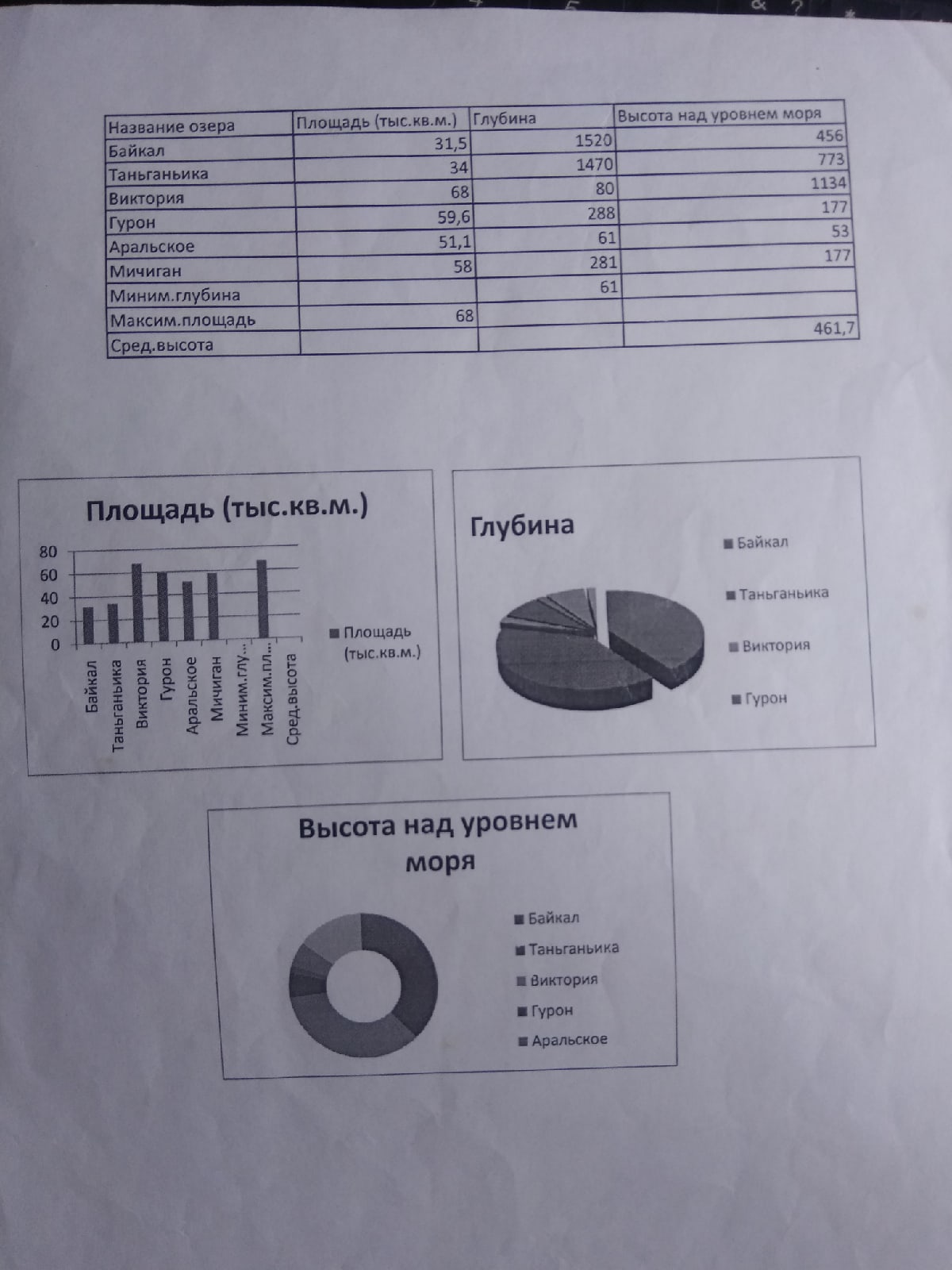 классВыполнить проверочную работу с помощью программы Pascal на портале ЯКласс Выполнить практическое задание « Персональнай бюджет на 2020 год»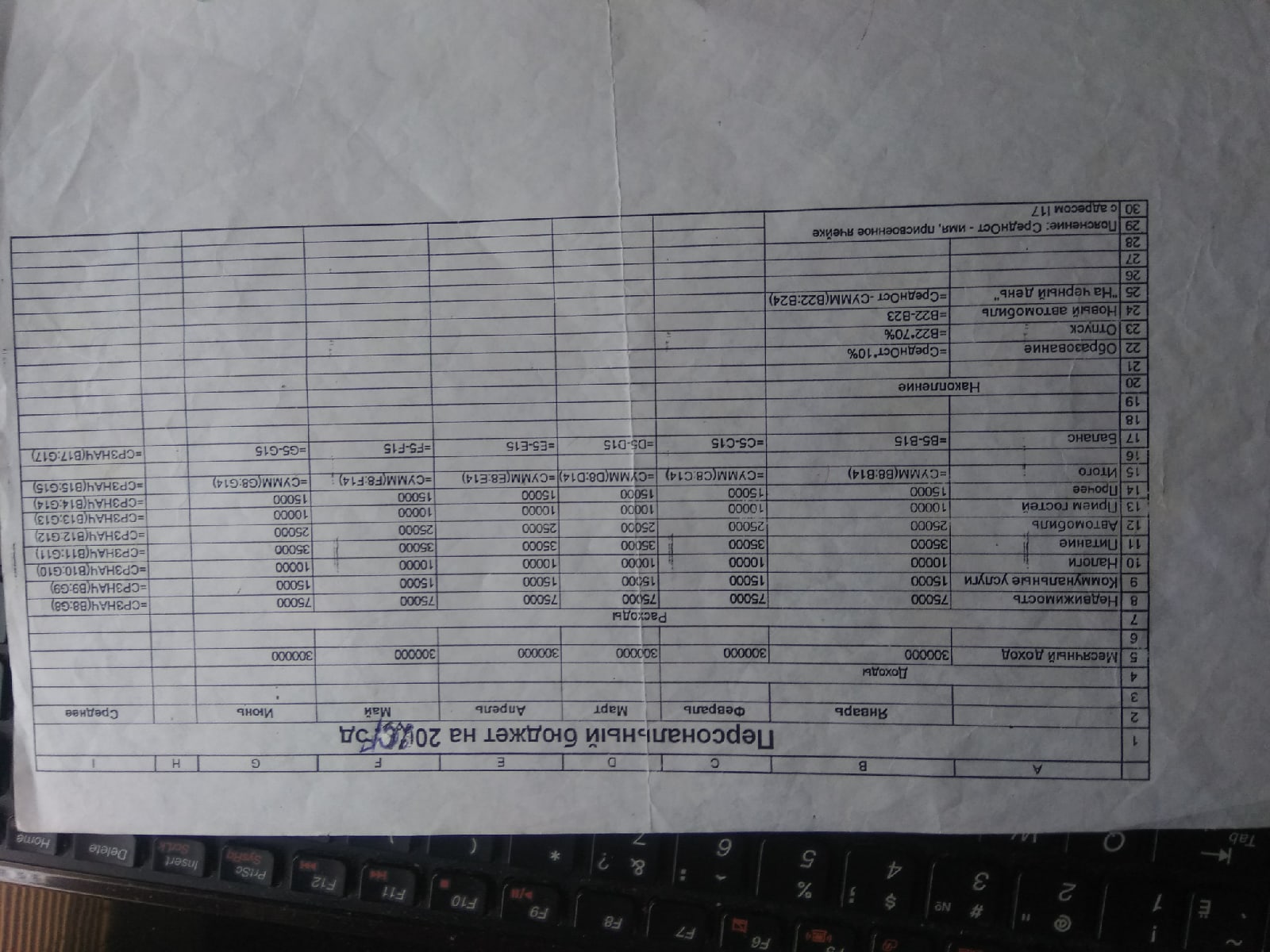 